Supplemental Table of Contents: Table S1: Genome assembly metrics for B ( MI47H and 5DH ) and C-strain (MI12H; gray) Hamiltonella defensa isolates. (page 2)Table S2:  Accession number for loci used in phylogenetic and other analyses. (page 3)Table S3: Models used in phylogenetic trees. (page 4)Table S4: Average amino acid identity and average nucleotide identity comparisons among H. defensa isolates from all five strain groups. (page 5)Table S5: Comparison of gene inventories in B-clade H. defensa strains MI47H versus 5DH. (page 6)Table S6: Summary of prophage and prophage islands among isolates of B- and C-clade strains of H. defensa. (page 7) Table S7: Summary of plasmid islands among isolates of B- and C-clade H. defensa strains of H. defensa. (page 8)Table S8: Identify and copy number of IS elements among isolates of B- and C-clade strains of H. defensa. (page 9)Table S9: Presence of colicin-bearing plasmids in H. defensa isolates from the five H. defensa strain clades. (page 9)Table S10: Data from parasitism assays (page 16)Figure S1. Comparison of metabolic pathway among sequenced H. defensa from all five strain groups. Green indicates intact genes, gold boxes indicate pseudogenes, and gray boxes indicate absent genes. (page 10)Figure S2. Genomes of bacteriocin-containing plasmids unique to B-strain H. defensa. (page 11)Figure S3. Alignments showing that within-clade genomes are highly similar in content and architecture, while among-clade strains vary in these respects. (page 12)Figure S4. A maximum likelihood phylogenetic analysis of H. defensa isolates. (page 13)Figure S5. A maximum likelihood phylogenetic analysis of APSE modules 1, 2 & 4. (page 14)Figure S6. Amino acid sequences of CdtB from H. defensa and other bacteria. (page 15)Figure S1. Comparison of metabolic pathway among sequenced H. defensa from all five strain groups. Green indicates intact genes, gold boxes indicate pseudogenes, and gray boxes indicate absent genes.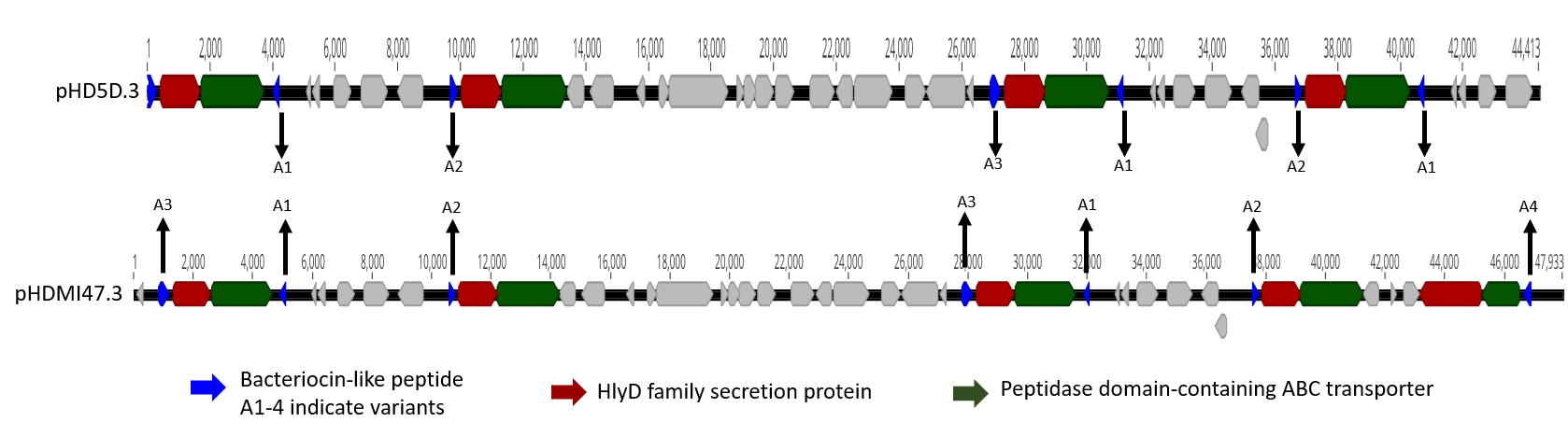 Figure S2. Genomes of bacteriocin-containing plasmids unique to B-strain H. defensa. Repeats of Type 1 secretion system components (HylD, ABC transporter) and up to four bacteriocins variants are present on each plasmid. 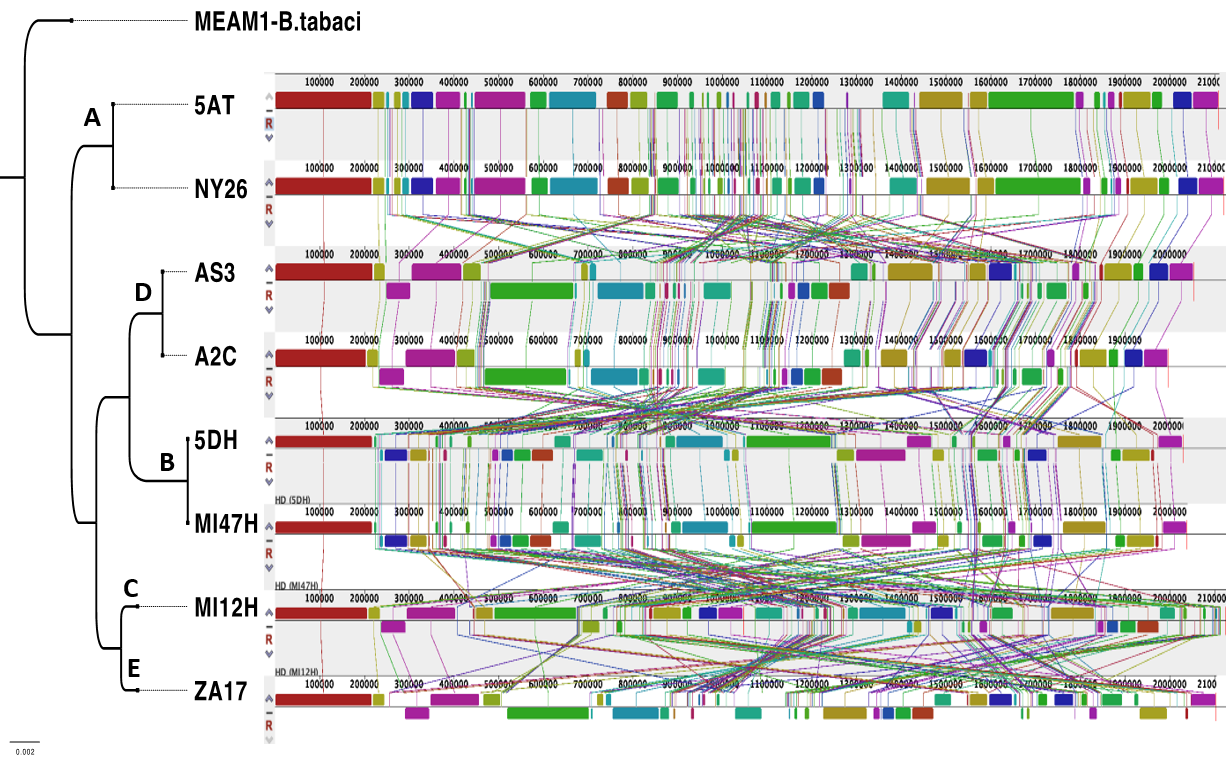 Figure S3. Mauve alignment showing that within-clade genomes highly similar in content and architecture, while among-clade strains vary in these respects.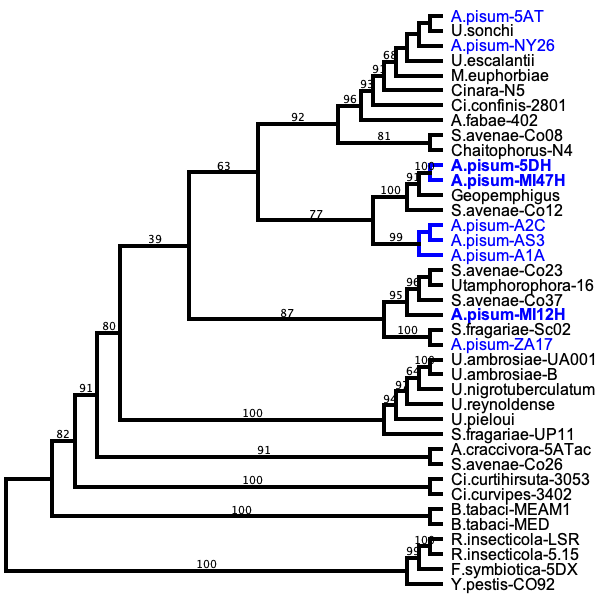 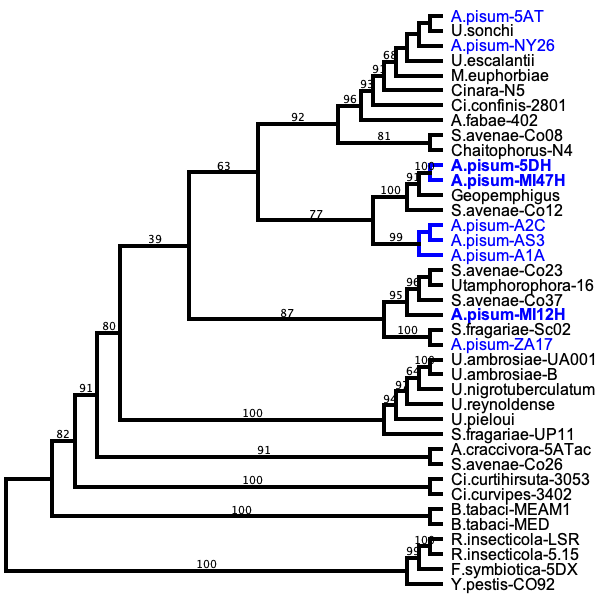 Figure S4. A maximum likelihood phylogenetic analysis of H. defensa isolates inferred from five partial single copy orthologous genes nucleotide sequences with partitioned model for each locus. Branch support indicated by 10,000 bootstrap replicates. Blue text indicates H. defensa isolates with sequenced genome. 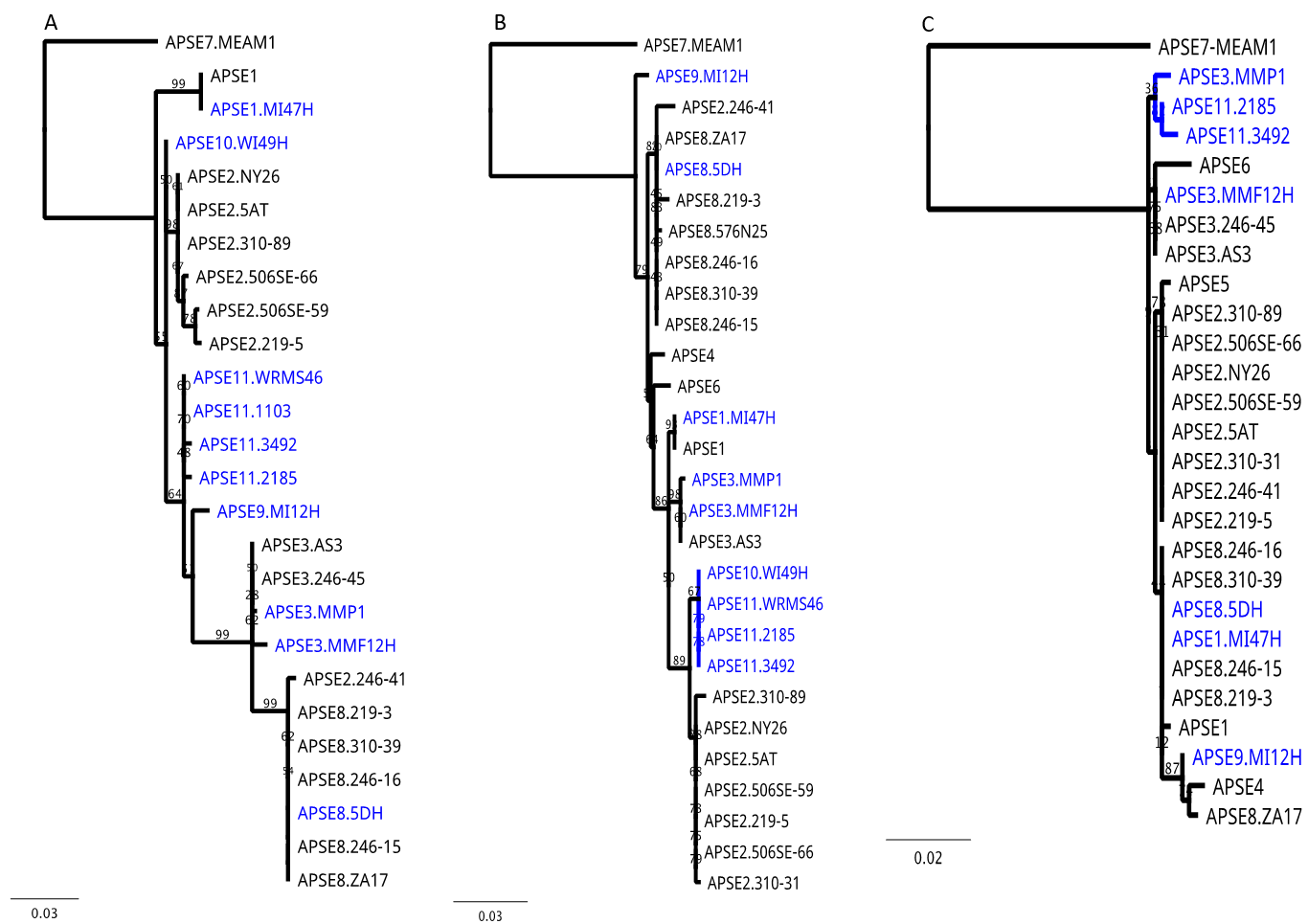 Figure S5. A maximum likelihood phylogenetic analysis of APSE (A) module 1:P51 gene (B) Module 2: P3gene (C) Module 4: P19 gene of APSE. Branch support indicated by 10,000 bootstrap replicates. Blue text indicates isolates new to this study. 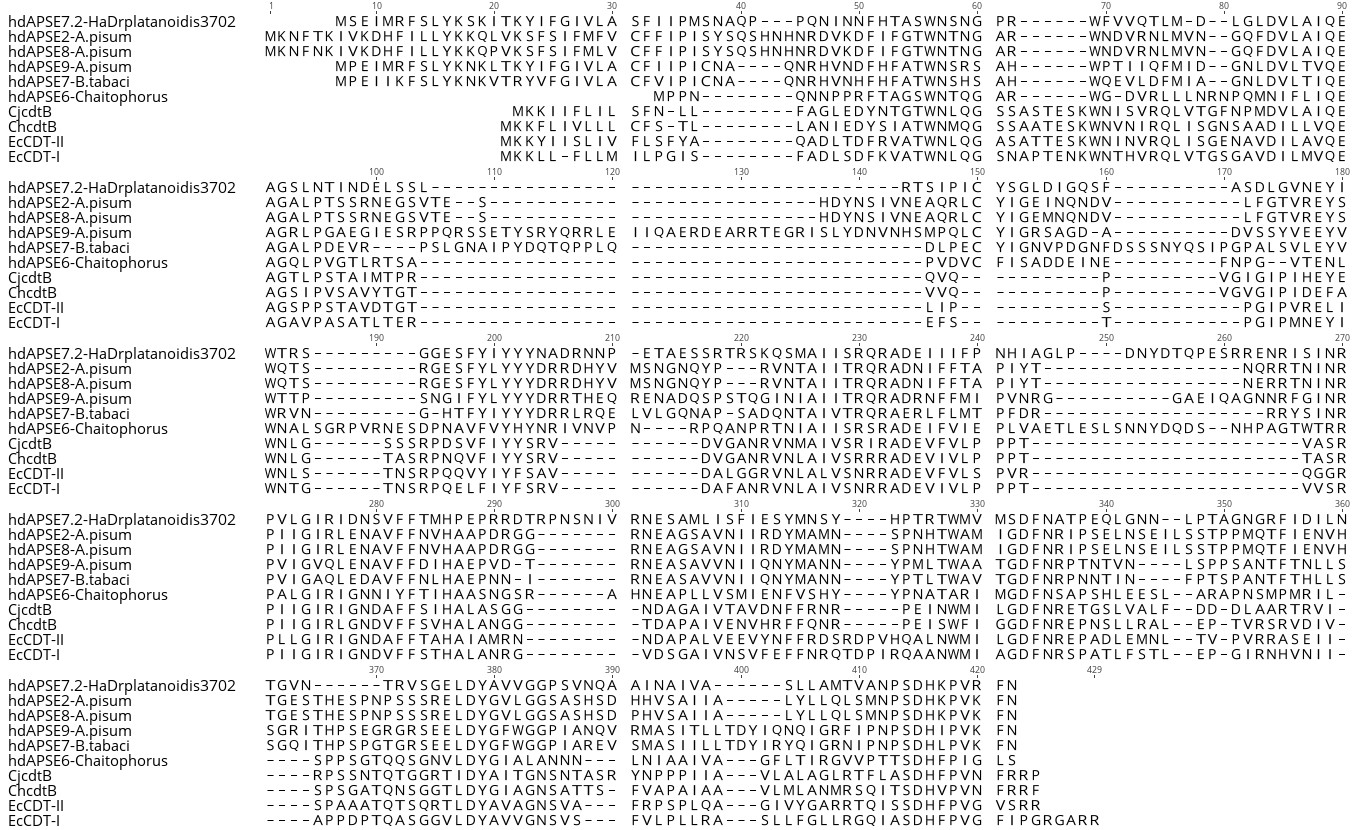 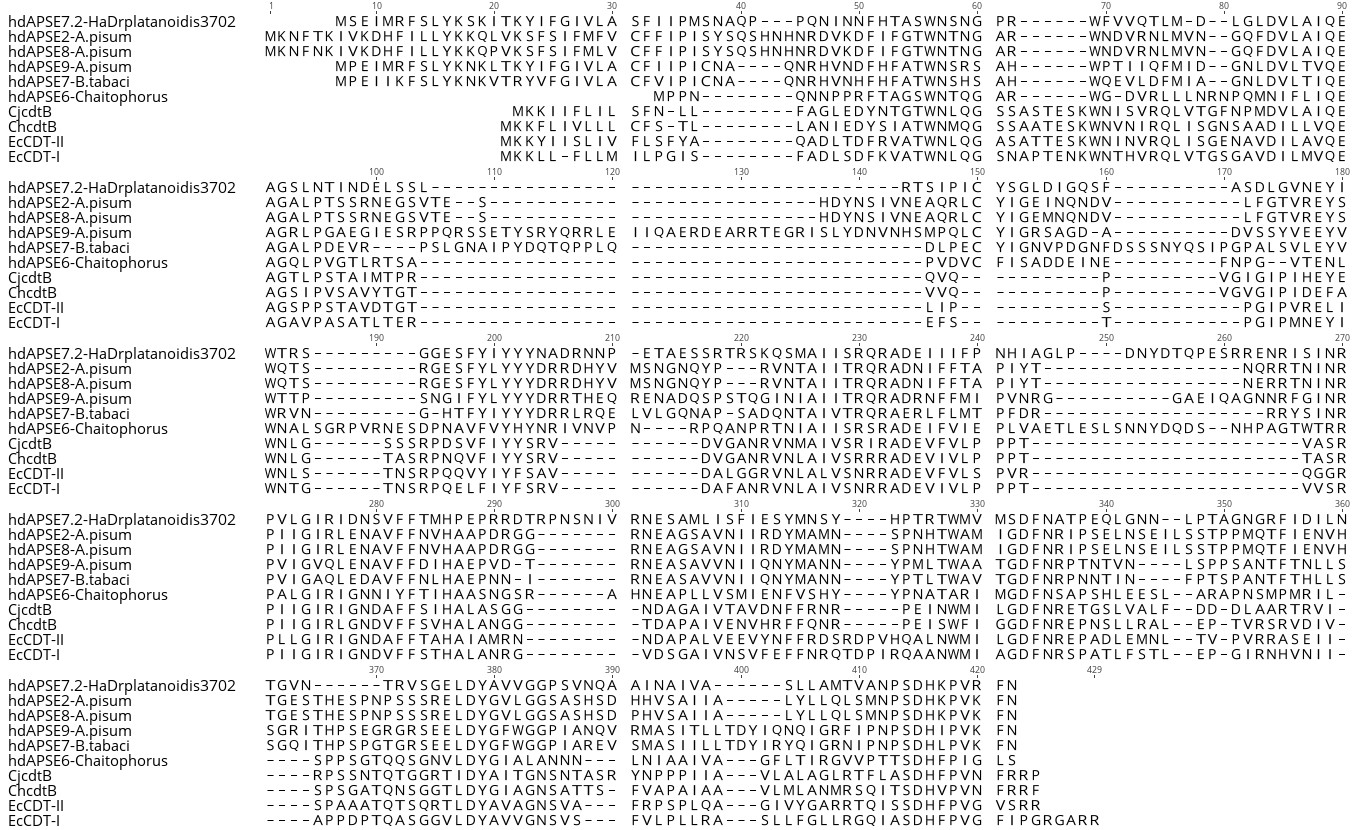 Figure S6. Amino acid sequences of CdtB from H. defensa and other bacteria aligned by using Maftt L-INS-I strategy along with scoring matrix BLOSUM62. Key active residues (boxes and arrows) are conserved in otherwise dissimilar alleles.Table S1: Genome assembly metrics for B ( MI47H and 5DH ) and C-strain (MI12H; gray) Hamiltonella defensa isolates Table S1: Genome assembly metrics for B ( MI47H and 5DH ) and C-strain (MI12H; gray) Hamiltonella defensa isolates Table S1: Genome assembly metrics for B ( MI47H and 5DH ) and C-strain (MI12H; gray) Hamiltonella defensa isolates Table S1: Genome assembly metrics for B ( MI47H and 5DH ) and C-strain (MI12H; gray) Hamiltonella defensa isolates Table S1: Genome assembly metrics for B ( MI47H and 5DH ) and C-strain (MI12H; gray) Hamiltonella defensa isolates Table S1: Genome assembly metrics for B ( MI47H and 5DH ) and C-strain (MI12H; gray) Hamiltonella defensa isolates Table S1: Genome assembly metrics for B ( MI47H and 5DH ) and C-strain (MI12H; gray) Hamiltonella defensa isolates Table S1: Genome assembly metrics for B ( MI47H and 5DH ) and C-strain (MI12H; gray) Hamiltonella defensa isolates Table S1: Genome assembly metrics for B ( MI47H and 5DH ) and C-strain (MI12H; gray) Hamiltonella defensa isolates Table S1: Genome assembly metrics for B ( MI47H and 5DH ) and C-strain (MI12H; gray) Hamiltonella defensa isolates Table S1: Genome assembly metrics for B ( MI47H and 5DH ) and C-strain (MI12H; gray) Hamiltonella defensa isolates Table S1: Genome assembly metrics for B ( MI47H and 5DH ) and C-strain (MI12H; gray) Hamiltonella defensa isolates Table S1: Genome assembly metrics for B ( MI47H and 5DH ) and C-strain (MI12H; gray) Hamiltonella defensa isolates Table S1: Genome assembly metrics for B ( MI47H and 5DH ) and C-strain (MI12H; gray) Hamiltonella defensa isolates Table S1: Genome assembly metrics for B ( MI47H and 5DH ) and C-strain (MI12H; gray) Hamiltonella defensa isolates Table S1: Genome assembly metrics for B ( MI47H and 5DH ) and C-strain (MI12H; gray) Hamiltonella defensa isolates Table S1: Genome assembly metrics for B ( MI47H and 5DH ) and C-strain (MI12H; gray) Hamiltonella defensa isolates strains5DH5DH5DH5DH5DH5DHMI47HMI47HMI47HMI47HMI47HMI47HMI12HMI12HMI12HMI12HChromoP1P2P3P4P5ChromoP1P2P3P4P5ChromoCHR2P1P2Size (bps)2029888917655746744404277681456520391349100857469478172776112812107825010475068457242981Total GC %40.442.14643.545.54340.44246434543.141.240.242.646.5196810664453217197710464473214102910588552Pseudo-genes no.1283331332139363153013177173#  of reads107939107939107939107939107939107939115370115370115370115370115370115370114000114000114000114000N50 read length27215272152721527215272152721539073390733907339073390733907338583385833858338583Mapped read100304100304100304100304100304100304105337105337105337105337105337105337107668107668107668107668Mean coverage427427427427427427708708708708708708762762762762Mean Read length10412104121041210412104121041221127211272112721127211272112720510205102051020510Plasmid designations P1: pHDMI47H.1/pHD5DH.1/pHDMI12.1, P2: pHDMI47H.2/pHD5DH.2/pHDMI12.2, P3: pHDMI47H.3/pHD5DH.3, P4: pHDMI47H.4/pHD5DH.4, P5: pHDMI47H.5/pHD5DH.5)Plasmid designations P1: pHDMI47H.1/pHD5DH.1/pHDMI12.1, P2: pHDMI47H.2/pHD5DH.2/pHDMI12.2, P3: pHDMI47H.3/pHD5DH.3, P4: pHDMI47H.4/pHD5DH.4, P5: pHDMI47H.5/pHD5DH.5)Plasmid designations P1: pHDMI47H.1/pHD5DH.1/pHDMI12.1, P2: pHDMI47H.2/pHD5DH.2/pHDMI12.2, P3: pHDMI47H.3/pHD5DH.3, P4: pHDMI47H.4/pHD5DH.4, P5: pHDMI47H.5/pHD5DH.5)Plasmid designations P1: pHDMI47H.1/pHD5DH.1/pHDMI12.1, P2: pHDMI47H.2/pHD5DH.2/pHDMI12.2, P3: pHDMI47H.3/pHD5DH.3, P4: pHDMI47H.4/pHD5DH.4, P5: pHDMI47H.5/pHD5DH.5)Plasmid designations P1: pHDMI47H.1/pHD5DH.1/pHDMI12.1, P2: pHDMI47H.2/pHD5DH.2/pHDMI12.2, P3: pHDMI47H.3/pHD5DH.3, P4: pHDMI47H.4/pHD5DH.4, P5: pHDMI47H.5/pHD5DH.5)Plasmid designations P1: pHDMI47H.1/pHD5DH.1/pHDMI12.1, P2: pHDMI47H.2/pHD5DH.2/pHDMI12.2, P3: pHDMI47H.3/pHD5DH.3, P4: pHDMI47H.4/pHD5DH.4, P5: pHDMI47H.5/pHD5DH.5)Plasmid designations P1: pHDMI47H.1/pHD5DH.1/pHDMI12.1, P2: pHDMI47H.2/pHD5DH.2/pHDMI12.2, P3: pHDMI47H.3/pHD5DH.3, P4: pHDMI47H.4/pHD5DH.4, P5: pHDMI47H.5/pHD5DH.5)Plasmid designations P1: pHDMI47H.1/pHD5DH.1/pHDMI12.1, P2: pHDMI47H.2/pHD5DH.2/pHDMI12.2, P3: pHDMI47H.3/pHD5DH.3, P4: pHDMI47H.4/pHD5DH.4, P5: pHDMI47H.5/pHD5DH.5)Plasmid designations P1: pHDMI47H.1/pHD5DH.1/pHDMI12.1, P2: pHDMI47H.2/pHD5DH.2/pHDMI12.2, P3: pHDMI47H.3/pHD5DH.3, P4: pHDMI47H.4/pHD5DH.4, P5: pHDMI47H.5/pHD5DH.5)Plasmid designations P1: pHDMI47H.1/pHD5DH.1/pHDMI12.1, P2: pHDMI47H.2/pHD5DH.2/pHDMI12.2, P3: pHDMI47H.3/pHD5DH.3, P4: pHDMI47H.4/pHD5DH.4, P5: pHDMI47H.5/pHD5DH.5)Plasmid designations P1: pHDMI47H.1/pHD5DH.1/pHDMI12.1, P2: pHDMI47H.2/pHD5DH.2/pHDMI12.2, P3: pHDMI47H.3/pHD5DH.3, P4: pHDMI47H.4/pHD5DH.4, P5: pHDMI47H.5/pHD5DH.5)Plasmid designations P1: pHDMI47H.1/pHD5DH.1/pHDMI12.1, P2: pHDMI47H.2/pHD5DH.2/pHDMI12.2, P3: pHDMI47H.3/pHD5DH.3, P4: pHDMI47H.4/pHD5DH.4, P5: pHDMI47H.5/pHD5DH.5)Plasmid designations P1: pHDMI47H.1/pHD5DH.1/pHDMI12.1, P2: pHDMI47H.2/pHD5DH.2/pHDMI12.2, P3: pHDMI47H.3/pHD5DH.3, P4: pHDMI47H.4/pHD5DH.4, P5: pHDMI47H.5/pHD5DH.5)Plasmid designations P1: pHDMI47H.1/pHD5DH.1/pHDMI12.1, P2: pHDMI47H.2/pHD5DH.2/pHDMI12.2, P3: pHDMI47H.3/pHD5DH.3, P4: pHDMI47H.4/pHD5DH.4, P5: pHDMI47H.5/pHD5DH.5)Plasmid designations P1: pHDMI47H.1/pHD5DH.1/pHDMI12.1, P2: pHDMI47H.2/pHD5DH.2/pHDMI12.2, P3: pHDMI47H.3/pHD5DH.3, P4: pHDMI47H.4/pHD5DH.4, P5: pHDMI47H.5/pHD5DH.5)Plasmid designations P1: pHDMI47H.1/pHD5DH.1/pHDMI12.1, P2: pHDMI47H.2/pHD5DH.2/pHDMI12.2, P3: pHDMI47H.3/pHD5DH.3, P4: pHDMI47H.4/pHD5DH.4, P5: pHDMI47H.5/pHD5DH.5)Plasmid designations P1: pHDMI47H.1/pHD5DH.1/pHDMI12.1, P2: pHDMI47H.2/pHD5DH.2/pHDMI12.2, P3: pHDMI47H.3/pHD5DH.3, P4: pHDMI47H.4/pHD5DH.4, P5: pHDMI47H.5/pHD5DH.5)Table S2:  Accession numbers used in this study. Table S2:  Accession numbers used in this study. Table S2:  Accession numbers used in this study. Table S2:  Accession numbers used in this study. Table S2:  Accession numbers used in this study. Table S2:  Accession numbers used in this study. Table S2:  Accession numbers used in this study. Table S2:  Accession numbers used in this study. Table S2:  Accession numbers used in this study. Accession numbers for loci used in phylogenetic analyses  Accession numbers for loci used in phylogenetic analyses  Accession numbers for loci used in phylogenetic analyses  Accession numbers for loci used in phylogenetic analyses  Accession numbers for loci used in phylogenetic analyses  Accession numbers for loci used in phylogenetic analyses  Accession numbers for loci used in phylogenetic analyses  Accession numbers for loci used in phylogenetic analyses  Accession numbers for loci used in phylogenetic analyses  accDptsIhrpAgyrBmurEmurErpoSrecJH. defensa Co26-S.avenaeKM375951.1KM375983.1 KM375967.1KM375999.1KM375999.1 KM376031.1 KM376015.1H. defensa Co08-S.avenaeKM375948.1KM375980.1KM375964.1KM375996.1KM375996.1KM376028.1 KM376012.1H. defensa 16-UtamphorophoraKM375956.1KM375988.1 KM375972.1KM376004.1KM376004.1KM376036.1KM376020.1H. defensa Sc02-S.fragariaeKM375954.1KM375986.1KM375970.1 KM376002.1 KM376002.1KM376034.1KM376018.1H. defensa Co37-S.avenaeKM375952.1 KM375984.1KM375968.1KM376000.1KM376000.1KM376032.1KM376016.1H. defensa Co23-S.avenaeKM375950.1KM375982.1KM375966.1KM375998.1KM375998.1KM376030.1 kM376014.1H. defensa up11-S.fragariaeKM375955.1KM375987.1 KM375971.1KM376003.1KM376003.1KM376035.1KM376019.1H. defensa 402-A.fabaeKM375947.1KM375979.1KM375963.1KM375995.1KM375995.1KM376027.1KM376011.1H. defensa-U.nigrotuberculatumEU021767.1EU021874.1EU0218971EU021847.1 EU021794.1 EU021794.1EU021741.1EU021821.1H. defensa -U.pielouiEU021768.1EU021875.1EU021898.1EU021848.1EU021795.1EU021795.1EU021742.1EU021822.1H. defensa-U. reynoldenseEU021772.1EU021879.1EU021902.1EU021852.1 EU021799.1 EU021799.1EU021746.1EU021826.1H. defensa UA001-U.ambrosiaeEU021764.1EU021871.1EU021894.1EU021844.1EU021791.1EU021791.1EU021738.1EU021818.1H. defensa B-U.ambrosiaeEU021763.1EU021870.1EU021893.1EU021843.1EU021790.1EU021790.1EU021737.1EU021817.1H. defensa 5ATac-A.craccivoraEU021758.1EU021865.1EU021888.1EU021838.1EU021785.1EU021785.1EU021732.1EU021812.1H. defensa-GeopemphigusEU021760.1EU021867.1EU021890.1EU021840.1EU021787.1EU021787.1EU021734.1EU021813.1H. defensa N4-ChaitophorusEU021774.1EU021881.1EU021904.1EU021854.1EU021801.1EU021801.1EU021828.1EU021748.1H. defensa-U.sonchiEU021770.1EU021877.1EU021900.1EU021850.1EU021797.1EU021797.1EU021744.1EU021824.1H. defensa-U.escalantiiEU021771.1EU021878.1EU021901.1 EU021851.1EU021798.1EU021798.1EU021745.1 EU021825.1H. defensa N5-CinaraEU021775.1EU021882.1EU021905.1EU021855.1EU021802.1EU021802.1EU021829.1 EU021749.1H. defensa-M.euphorbiaeEU021761.1EU021868.1EU021891.1EU021841.1EU021788.1EU021788.1EU021735.1EU021814.1Various MLST from pea aphid H. defensa new to this studyOQ835201- OQ835276OQ835201- OQ835276OQ835201- OQ835276OQ835201- OQ835276OQ835201- OQ835276OQ835201- OQ835276OQ835201- OQ835276OQ835201- OQ835276Various loci from pea aphid APSE new to this studyOQ835276- OQ835308, OQ836610- OQ836625OQ835276- OQ835308, OQ836610- OQ836625OQ835276- OQ835308, OQ836610- OQ836625OQ835276- OQ835308, OQ836610- OQ836625OQ835276- OQ835308, OQ836610- OQ836625OQ835276- OQ835308, OQ836610- OQ836625OQ835276- OQ835308, OQ836610- OQ836625OQ835276- OQ835308, OQ836610- OQ836625Accession number for bacterial genomeAccession number for bacterial genomeAccession number for bacterial genomeAccession number for bacterial genomeAccession number for bacterial genomeAccession number for bacterial genomeH. defensa MI47H -A. pisumPRJNA398079PRJNA398079PRJNA398079PRJNA398079PRJNA398079H. defensa 5DH -A. pisumPRJNA388069PRJNA388069PRJNA388069PRJNA388069PRJNA388069H. defensa Mii12H -A. pisumPRJNA398080PRJNA398080PRJNA398080PRJNA398080PRJNA398080H. defensa 3053-Ci.curtihirsutaPRJEB31187PRJEB31187PRJEB31187PRJEB31187PRJEB31187H. defensa 3402-Ci.curvipesPRJEB31188PRJEB31188PRJEB31188PRJEB31188PRJEB31188F. symbiotica 5DX-A.pisumPRJNA388070 PRJNA388070 PRJNA388070 PRJNA388070 PRJNA388070 Y. pestis CO92PRJNA235224PRJNA235224PRJNA235224PRJNA235224PRJNA235224R. insecticola 5.15-M.persicaePRJNA65437 PRJNA65437 PRJNA65437 PRJNA65437 PRJNA65437 R. insecticola LSR-A.pisumPRJNA39723 PRJNA39723 PRJNA39723 PRJNA39723 PRJNA39723 H. defensa AS3-A.pisumPRJNA345370PRJNA345370PRJNA345370PRJNA345370PRJNA345370H. defensa A2C-A.pisumPRJNA345370PRJNA345370PRJNA345370PRJNA345370PRJNA345370H. defensa A1A-A.pisumEU021781.1EU021781.1EU021781.1EU021781.1EU021781.1H. defensa 2801-Ci.confinisPRJEB15504PRJEB15504PRJEB15504PRJEB15504PRJEB15504H. defensa NY26-A.pisumPRJNA345370PRJNA345370PRJNA345370PRJNA345370PRJNA345370H. defensa 5AT-A.pisumPRJNA31259PRJNA31259PRJNA31259PRJNA31259PRJNA31259H. defensa MED-B.tabaciPRJNA80993PRJNA80993PRJNA80993PRJNA80993PRJNA80993H. defensa MEM-B.tabaciPRJNA312470PRJNA312470PRJNA312470PRJNA312470PRJNA312470Accession numbers for loci associated with APSE virulence cassette regionAccession numbers for loci associated with APSE virulence cassette regionAccession numbers for loci associated with APSE virulence cassette regionAccession numbers for loci associated with APSE virulence cassette regionAccession numbers for loci associated with APSE virulence cassette regionAccession numbers for loci associated with APSE virulence cassette region ‘Original’ APSE1NC_000935.1NC_000935.1NC_000935.1NC_000935.1NC_000935.1A. craccivora APSE4EU794051.1EU794051.1EU794051.1EU794051.1EU794051.1U. rudbeckiae APSE5EU794050.1EU794050.1EU794050.1EU794050.1EU794050.1Various A. pisum APSE VCR sequences used in this studyOR452418-OR452422OR452418-OR452422OR452418-OR452422OR452418-OR452422OR452418-OR452422Table S3: Models used in phylogenetic treesTable S3: Models used in phylogenetic treesTable S3: Models used in phylogenetic treesPea aphid H. defensa phylogenyPea aphid H. defensa phylogenyPea aphid H. defensa phylogenyptsIPhosphoenolpyruvate-protein phosphotransferaseF81+F+IrecJSingle-stranded-DNA-specific exonucleaseK2P+I  accDAcetyl-coenzyme A carboxyl transferase beta chainK2P+I  hrpAATP-dependent RNA helicaseHKY+FH. defensa phylogeny across multiple aphid speciesH. defensa phylogeny across multiple aphid speciesH. defensa phylogeny across multiple aphid speciesptsIPhosphoenolpyruvate-protein phosphotransferaseK2P+G4accDAcetyl-coenzyme A carboxyl transferase beta chainK2P+G4gyrBDNA topoisomerase (ATP-hydrolyzing) subunitTIM3e+IhrpAATP-dependent RNA helicaseK2P+G4murEUDP-N-acetylmuramoyl-L-alanyl-D-glutamate--2, 6-diaminopimelate ligaseK2P+G4recJSingle-stranded-DNA-specific exonucleaseK2P+G4rpoSRNA polymerase sigma factorK3P+G4APSE phylogeniesAPSE phylogeniesAPSE phylogeniesModule 1: P51Phage ProteinTVMe+I+G4Module 2: P3P3 ATPaseTPM3+F+G4Module 4: P19Phage portal proteinTVMe+G4Table S4: Average amino acid identity (AAI: black) and average nucleotide identity (ANI: red) comparisons among H. defensa isolates from all five strain groups. Brackets indicate the number of orthologous proteins (black) or number of nucleotide fragments (red) from which the percent averages were derived.Table S4: Average amino acid identity (AAI: black) and average nucleotide identity (ANI: red) comparisons among H. defensa isolates from all five strain groups. Brackets indicate the number of orthologous proteins (black) or number of nucleotide fragments (red) from which the percent averages were derived.Table S4: Average amino acid identity (AAI: black) and average nucleotide identity (ANI: red) comparisons among H. defensa isolates from all five strain groups. Brackets indicate the number of orthologous proteins (black) or number of nucleotide fragments (red) from which the percent averages were derived.Table S4: Average amino acid identity (AAI: black) and average nucleotide identity (ANI: red) comparisons among H. defensa isolates from all five strain groups. Brackets indicate the number of orthologous proteins (black) or number of nucleotide fragments (red) from which the percent averages were derived.Table S4: Average amino acid identity (AAI: black) and average nucleotide identity (ANI: red) comparisons among H. defensa isolates from all five strain groups. Brackets indicate the number of orthologous proteins (black) or number of nucleotide fragments (red) from which the percent averages were derived.Table S4: Average amino acid identity (AAI: black) and average nucleotide identity (ANI: red) comparisons among H. defensa isolates from all five strain groups. Brackets indicate the number of orthologous proteins (black) or number of nucleotide fragments (red) from which the percent averages were derived.Table S4: Average amino acid identity (AAI: black) and average nucleotide identity (ANI: red) comparisons among H. defensa isolates from all five strain groups. Brackets indicate the number of orthologous proteins (black) or number of nucleotide fragments (red) from which the percent averages were derived.Table S4: Average amino acid identity (AAI: black) and average nucleotide identity (ANI: red) comparisons among H. defensa isolates from all five strain groups. Brackets indicate the number of orthologous proteins (black) or number of nucleotide fragments (red) from which the percent averages were derived.Table S4: Average amino acid identity (AAI: black) and average nucleotide identity (ANI: red) comparisons among H. defensa isolates from all five strain groups. Brackets indicate the number of orthologous proteins (black) or number of nucleotide fragments (red) from which the percent averages were derived.Table S4: Average amino acid identity (AAI: black) and average nucleotide identity (ANI: red) comparisons among H. defensa isolates from all five strain groups. Brackets indicate the number of orthologous proteins (black) or number of nucleotide fragments (red) from which the percent averages were derived.Table S4: Average amino acid identity (AAI: black) and average nucleotide identity (ANI: red) comparisons among H. defensa isolates from all five strain groups. Brackets indicate the number of orthologous proteins (black) or number of nucleotide fragments (red) from which the percent averages were derived.B cladeB cladeA cladeA cladeC cladeE cladeD cladeD cladewhitefly isolateswhitefly isolates5DHMI47HNY265ATMI12HZA17AS3A2CMEDMEAM5DHX99.32(2002)96.77(1472)96.98(1572)96.62169296.66(1572)97.63(1565)97.43(1548)93.56(1313)94.28(1284)MI47H99.95(10796)X96.73(1486)96.97(1577)96.55171796.51(1581)97.43(1579)97.32(1568)93.70(1319)94.30(1290)NY2698.60(8367)98.56(8458)X99.9697.55 (1492)97.56(1443)97.53(1442)97.62(1416)93.41(1220)93.78(1187)5AT98.60(8388)98.57(8525)99.98(10264)X97.57 (1582)97.48(1524)97.69(1522)97.69(1503)93.80(127694.29(1245)MI1298.3(8702)98.378676)98.788551)98.80 (8570)X98.48170097.75159597.59157994.01 ()94.471327ZA1798.36(8663)98.37(8644)98.80(8581)98.77(8563)99.17(9706)X97.62(1551)97.68(1525)94.00(1297)94.39(1265)AS398.87(8748)98.88(8787)98.71(8491)98.65(8609)98.53(8793)98.57(8680)X99.94(1731)94.04(1281)94.68(1233)A2C98.88(8620)98.87(8662)98.72(8252)98.70(8312)98.52(8502)98.51(8578)99.98(10704)X94.28(1261)94.79(1218)MED96.60(6195)96.92(6208)96.986003)97.01(5973)96.92622596.92(6120)96.95(6026)97.11(5891)X99.72(1369)MEM96.85(6752)96.78(6776)96.996494)96.98(6408)96.75681796.75(6759)96.86(6630)96.99(6425)99.99(7532)XTable S5a: Genes present in MI47H but absent in 5DH (Both B H. defensa)Table S5a: Genes present in MI47H but absent in 5DH (Both B H. defensa)Locus tag in MI47HDescriptionCJJ18_03675IS200/IS605 family transposaseCJJ18_03690Hypothetical proteinCJJ18_03695Dehydrogenases with different specificities CJJ18_03700D-lactate dehydrogenase (EC 1.1.1.28)CJJ18_03705DUF378 domain-containing proteinCJJ18_03725GlyoxalaseCJJ18_03740Hypothetical proteinCJJ18_03745Hypothetical proteinCJJ18_03750Beta-lactamase (EC 3.5.2.6)CJJ18_03755Hypothetical proteinCJJ18_03760PlcB ORFX ORFP ORFB ORFA ldh geneCJJ18_03765Hypothetical proteinTable S5b: Genes in MI47H that are pseudogenized in 5DHTable S5b: Genes in MI47H that are pseudogenized in 5DHLocus tag in 5DHDescriptionCCS40_01055Conjugal transfer protein TrbBCCS40_08120Hypothetical proteinCCS40_08565Hypothetical proteinCCS40_08595pilus assembly protein HofMCCS40_10400Hypothetical proteinCCS40_11135conjugal transfer protein TraHCCS40_11505Hypothetical proteinTable S5c: Genes in 5DH that are pseudogenized in MI47HTable S5c: Genes in 5DH that are pseudogenized in MI47HLocus tag in MI47HDescriptionCJJ18_02030RTX toxin RtxACJJ18_03505Hypothetical proteinCJJ18_04720Possible Yersinia enterocolitica-like Orf1CJJ18_04830Octanoate-[acyl-carrier-protein]-protein-N-octanoyltransferaseCJJ18_07170FIG002708: Protein SirB1CJJ18_07180Methionine ABC transporter ATP-binding protein (metN)CJJ18_08000Homoserine lactone synthase (ypeI)CJJ18_08105RTX toxinCJJ18_08200Heat shock protein (ftsJ)CJJ18_08205Transcription elongation factor (greA)CJJ18_09185Hypothetical proteinCJJ18_10035Ferric siderophore transport system periplasmic binding (tonB)CJJ18_10330Glutamate--cysteine ligaseCJJ18_10570DNA-binding response regulatorCJJ18_10640Hypothetical proteinCJJ18_106753-oxoacyl-ACP synthaseCJJ18_10925RepB family plasmid replication initiator proteinCJJ18_11285colicin V synthesis proteinTable S6: Summary of prophage and prophage islands among isolates of B- ( MI47H & 5DH ) and C-clade (MI12H; gray background) strains of H. defensa. Table S6: Summary of prophage and prophage islands among isolates of B- ( MI47H & 5DH ) and C-clade (MI12H; gray background) strains of H. defensa. Table S6: Summary of prophage and prophage islands among isolates of B- ( MI47H & 5DH ) and C-clade (MI12H; gray background) strains of H. defensa. Table S6: Summary of prophage and prophage islands among isolates of B- ( MI47H & 5DH ) and C-clade (MI12H; gray background) strains of H. defensa. Table S6: Summary of prophage and prophage islands among isolates of B- ( MI47H & 5DH ) and C-clade (MI12H; gray background) strains of H. defensa. Table S6: Summary of prophage and prophage islands among isolates of B- ( MI47H & 5DH ) and C-clade (MI12H; gray background) strains of H. defensa. Table S6: Summary of prophage and prophage islands among isolates of B- ( MI47H & 5DH ) and C-clade (MI12H; gray background) strains of H. defensa. Table S6: Summary of prophage and prophage islands among isolates of B- ( MI47H & 5DH ) and C-clade (MI12H; gray background) strains of H. defensa. GroupGenomestartstoplengthG+CTotal CDS descriptionPhage Island Group SMI47H23670823727757045.32Tail protein, Hypothetical proteinPhage Island Group S5DH23670923723857045.32Tail protein, Hypothetical proteinPhage Island Group SMI12H(K1)47807547832024642.71Tail ProteinPhage Island Group OMI47H424287425708142236.23Tail protein, Hypothetical proteinPhage Island Group O5DH428640430061142236.23Tail protein, Hypothetical proteinPhage Island Group OMI12H(K1)980304981687138435.93Hypothetical proteinPhage Island Group GMI47H449680450771225245.24Hypothetical proteinPhage Island Group G5DH454033456318225245.24Hypothetical proteinPhage Island Group GMI12H(K2)7282117410861287640.720Hypothetical protein, YqaJ-like viral recombinase, ATP binding proteinPhage Island Group CMI47H4521334545102414475Holin, Lysozyme, MuraminidasePhage Island Group C5DH4564864588632414475Holin, Lysozyme, MuraminidasePhage Island Group CMI12H(K2)4304494408861043842.618Hypothetical protein, Lysozyme, Holin, ATP binding proteinPhage Island Group CMI12H(K2)7467057658321912844.731Hypothetical protein, Lysozyme, Holin, ATP binding protein,peptidase, exonuclease, DNA adenine methylasePhage Island group B (Myoviridae of Type 1 Cluster 3, HK97-like)MI47H454676472389177145326Capsid protein, Tail protein, Terminase, Baseplate protein, Transcriptional regulator, Head tail adaptor proteinPhage Island group B (Myoviridae of Type 1 Cluster 3, HK97-like)5DH459029476742177145326Capsid protein, Tail protein, Terminase, Baseplate protein, Transcriptional regulator, Head tail adaptor proteinPhage Island group B (Myoviridae of Type 1 Cluster 3, HK97-like)MI12H(K1)6453056653752007154.726Capsid protein, Tail protein, Terminase, Baseplate protein, Transcriptional regulator, Head tail adaptor proteinPhage Island group B (Myoviridae of Type 1 Cluster 3, HK97-like)MI12H(K2)4056874301542446852.830Capsid protein, Tail protein, Terminase, Baseplate protein, Transcriptional regulator, Head tail adaptor proteinPhage Island group A (Myoviridae of Type 1 Cluster 8, Mu-like)MI47H472571480698812845.29Integrase, Exicionase, Hypothetical protein, AntirepressorPhage Island group A (Myoviridae of Type 1 Cluster 8, Mu-like)5DH476924485051812845.29Integrase, Exicionase, Hypothetical protein, AntirepressorPhage Island group A (Myoviridae of Type 1 Cluster 8, Mu-like)MI12H(K1)189329192245291755.83Restriction endonuclease, DNA (cytosine-5-)-methyltransferase CDSPhage Island group A (Myoviridae of Type 1 Cluster 8, Mu-like)MI12H(K1)6658016804881468848.918Terminase, Integrase,  Hypothetical protein, endolysin, AutotransporterPhage Island group A (Myoviridae of Type 1 Cluster 8, Mu-like)MI12H(K2)7794088178093840251Hypothetical protein, Terminase, Integrase, DEAD/DEAH box helicase, Head protein, Late control protein, Phage tail protein, Base plate proteinPhage Island Group FMI47H7837757848971123483Terminase, HNN endonuclease, Hypothetical proteinPhage Island Group F5DH7717797729011123483Terminase, HNN endonuclease, Hypothetical proteinPhage Island Group FMI12H(K1)147837149099126349.44Hypothetical prtein, HNN endonuclease, Phage terminasePhage Island Group DMI47H147770914780353264538.93Phage lysin, Holin, PhosphoesterasePhage Island Group D5DH14657711468415264538.93Phage lysin, Holin, PhosphoesterasePhage Island Group DMI12H(K2)237140241136396841.25Hypothetical protein, Phosphoesterase, Lysozyme, HolinPhage Island Group EMI47H15097271516723699748.510Phage tail protein, Baseplate assembly protein, HNN endonuclease, Hypothetical proteinPhage Island Group E5DH14977881504784699748.510Phage tail protein, Baseplate assembly protein, HNN endonuclease, Hypothetical proteinPhage Island Group EMI12H(K1)6073016199381263845.715Phage tail protein, Baseplate assembly protein, HNN endonuclease, Hypothetical proteinPhage Island Group IMI47H151725915210733815346Hypothetical proteinPhage Island Group I5DH150532015091343815346Hypothetical proteinPhage Island Group IMI12H(K1)6204896244353947346Hypothetical proteinPhage Island Group GMI47H152112315324951137342.217YqaJ-like viral recombinase, ATP-binding protein, DNA-binding protein, Hypothetical proteinPhage Island Group G5DH150918415205561137342.217YqaJ-like viral recombinase, ATP-binding protein, DNA-binding protein, Hypothetical proteinPhage Island Group GMI12H(K1)602272607117484643.69Hypothetical protein, Holin, Lysozyme, PeptidasePhage Island Group GMI12H(K1)680525686919639543.34Hypothetical proteinPhage Island Group CMI47H15398511549330948045.218ATP-binding protein, HNN endonuclease, Holin, Lysozyme, Phage protein, Hypothetical proteinPhage Island Group C5DH15279121537391948045.218ATP-binding protein, HNN endonuclease, Holin, Lysozyme, Phage protein, Hypothetical proteinPhage Island group D (Myoviridae of Type 1 Cluster 6, lambda -like)MI47H154952415544394911458Hypothetical protein, ATP-binding protein, ExonucleasePhage Island group D (Myoviridae of Type 1 Cluster 6, lambda -like)5DH153758515425004911458Hypothetical protein, ATP-binding protein, ExonucleasePhage Island group D (Myoviridae of Type 1 Cluster 6, lambda -like)MI12H(K1)627576645011174364426Hypothetical protein, ATP-binding protein, Exonuclease, Integrase, LysozymePhage Island Group KMI47H16565281665628910142.715Integrase, Exonuclease, Hypothetical protein, ATP-binding protein, Transcriptional regulatorPhage Island Group K5DH16445921653692910142.715Integrase, Exonuclease, Hypothetical protein, ATP-binding protein, Transcriptional regulatorPhage Island Group KMI12H(K1)524893527697280550.46Hypothetical protein, ATP-binding protein, ExonucleasePhage Island Group HMI47H167771516949861586144.327Late control protein, Hypothetical protein, XRE family transcriptional regulatorPhage Island Group H5DH166719016830501586144.326Late control protein, Hypothetical protein, XRE family transcriptional regulatorPhage Island Group HMI12H(K1)687089691434434640.94Hypothetical protein, IntegrasePhage Island Group HMI12H(K2)8211468372341608942.325Hypothetical protein, Phage repressor protein, Glycosyl hydrolase, ExicionasePhage Island Group  LMI47H17390691740943187639.63SAM-dependent methyltransferase, Hypothetical proteinPhage Island Group  L5DH17271341729007187639.63SAM-dependent methyltransferase, Hypothetical proteinPhage Island Group  LMI12H(K2)9365109466041009551.217Hypothetical protein, Head protein, Baseplate assembly protein, Phage tail protein, addiction module antitoxin RelBPhage Island Group HMI47H17416571748069642245.412Phage antirepressor protein, Integrase, Exonuclease, Hypothetical proteinPhage Island Group H5DH17297211736133642245.412Phage antirepressor protein, Integrase, Exonuclease, Hypothetical proteinPhage Island Group HMI47H17605541764910435540.83Integrase, Hypothetical proteinPhage Island Group H5DH17486181752974435540.83Integrase, Hypothetical proteinAPSE	MI47H182039318564773652243.945APSE1APSE	5DH180819018468933874242.947APSE8APSE	MI12H(K1)7469827668163693643.943APSE9Phage Island Group  AMI47H185691518753271841349.426Phage tail protein, Phage baseplate assembly protein, Phage capsid protein, Terminase, Phage integrase, DNA helicase phage proteinPhage Island Group  A5DH184760918659941838649.426Phage tail protein, Phage baseplate assembly protein, Phage capsid protein, Terminase, Phage integrase, DNA helicase phage proteinPhage Island Group  AMI12H(K1)784430790910648140.97Hypothetical Protein, DEAD/DEAH helicase, IntegrasePhage Island Group  AMI12H(K1)966456970212375750.94Hypothetical Protein, DEAD/DEAH helicase, Integrase, AutotransporterPhage Island Group HMI47H19774451982039459545.913Phage repressor protein, Exicionase, Phage tail protein, Hypothetical proteinPhage Island Group H5DH19681351972729459545.913Phage repressor protein, Exicionase, Phage tail protein, Hypothetical proteinPhage Island Group HMI12H(K2)951091956598550834.912Hypothetical proteinPhage Island Group HMI12H(K2)990273991555123840.34Hypothetical protein, IntegrasePhage Island group NMI12H(K1)17752417849363453.91Phage tail proteinPhage Island group MMI12H(K1)624485626979249542.55Hypothetical protein, Integrase, YqaJ-like viral recombinaseTable S7: Summary of plasmid islands among isolates of B ( MI47H and 5DH ) and C-clade (MI12H; gray background) strains of H. defensa.Table S7: Summary of plasmid islands among isolates of B ( MI47H and 5DH ) and C-clade (MI12H; gray background) strains of H. defensa.Table S7: Summary of plasmid islands among isolates of B ( MI47H and 5DH ) and C-clade (MI12H; gray background) strains of H. defensa.Table S7: Summary of plasmid islands among isolates of B ( MI47H and 5DH ) and C-clade (MI12H; gray background) strains of H. defensa.Table S7: Summary of plasmid islands among isolates of B ( MI47H and 5DH ) and C-clade (MI12H; gray background) strains of H. defensa.Table S7: Summary of plasmid islands among isolates of B ( MI47H and 5DH ) and C-clade (MI12H; gray background) strains of H. defensa.Table S7: Summary of plasmid islands among isolates of B ( MI47H and 5DH ) and C-clade (MI12H; gray background) strains of H. defensa.Table S7: Summary of plasmid islands among isolates of B ( MI47H and 5DH ) and C-clade (MI12H; gray background) strains of H. defensa.Name (homologous plasmids)GenomestartstoplengthG+CTotal CDSDescriptionPlasmid Island Group A (pHD5D.2/pHD5AT/pHDAS3.1 /pHDA2C.1/pHDA2C.3)MI47H2201922349511476546.418VapB antitoxin, VapC toxin, DNA binding protein, TrbC, TrbB, TrbA, Surface Exclusion protein, TraY, TraX, TraW, pilS,pilVPlasmid Island Group A (pHD5D.2/pHD5AT/pHDAS3.1 /pHDA2C.1/pHDA2C.3)5DHH2201952349521476346.418VapB antitoxin, VapC toxin, DNA binding protein, TrbC, TrbB, TrbA, Surface Exclusion protein, TraY, TraX, TraW, pilS,pilVPlasmid Island Group A (pHD5D.2/pHD5AT/pHDAS3.1 /pHDA2C.1/pHDA2C.3)MI12(K1)4797815237174393748.754TrbA, TrbB, TrbC, MobA, PilS, PilV, TraY, TraX, TraR,  TraH, TraT, TraO, TraM, TraN, TraJ, PilQ, PilO, PilV, PIlNPlasmid Island Group A (pHD5D.2/pHD5AT/pHDAS3.1 /pHDA2C.1/pHDA2C.3)100803010188341080548.214PilN, PilR, PilQ, PilO, PilP, PilM, PilV, Prepillin peptidasePlasmid Island Group J (pPSR1 from Pseudomonas syringae)MI47H3495053669921748845.323VirD4, virB4, VirB5, virB8, virB9, virB10,virB11,VagC, VapC toxin, pilM, staBPlasmid Island Group J (pPSR1 from Pseudomonas syringae)5DH3495073669941748845.323VirD4, virB4, VirB5, virB8, virB9, virB10,virB11,VagC, VapC toxin, pilM, staBPlasmid Island Group J (pPSR1 from Pseudomonas syringae)MI12H(K1)101891410349431603045.823Conjugal transfers Proteins, VirB11, Hypothetical protein, type II toxin and antitoxin system, MobBPlasmid Island Group CMI47H387972                                                     394998702738.58pilR, pilQ, pilT, prepilin, Hypothetical protein, addiction module toxin RelE, RepBPlasmid Island Group C5DH387975395001702738.58pilR, pilQ, pilT, prepilin, Hypothetical protein, addiction module toxin RelE, RepBPlasmid Island Group CMI12H(K1)157799166156835839.69Hypothetical protein, cupin superfamily protein, Transcriptional regulatorPlasmid Island Group D (pHD5D.1)MI47H397742402120437943.16Heat shock protein, Resolvase, Plasmid stabilization protein, Prevent host death proteinPlasmid Island Group D (pHD5D.1)5DH397745402123437943.16Heat shock protein, Resolvase, Plasmid stabilization protein, Prevent host death proteinPlasmid Island Group D (pHD5D.1)MI12H(K1)10658451071515567142.58Hypothetical protein, Replication initiation protein, Plasmid stabilization proteinPlasmid Island Group MMI47H403658406064240735.22Hypothetical protein, Fructose 1,6-bisphosphatasePlasmid Island Group M5DH403661408585510442.37Hypothetical protein, Fructose 1,6-bisphosphatasePlasmid Island Group MMI12H(K1)10731781078150497343.24Hypothetical proteinPlasmid Island Group H (pHDZA17.2)MI47H406469407351119654.32Hypothetical protein, type II secretion protein, heat shock protein Plasmid Island Group H (pHDZA17.2)5DH409031412012298243.35Hypothetical protein, type II secretion protein, heat shock protein Plasmid Island Group H (pHDZA17.2)MI12H(K1)974386978874448952.17Type II secretion protein E, PilR, lytic transglycosylase, Hypothetical proteinPlasmid Island Group B (pHDZA17.2)MI47H4077364227881505343.518pilR, Hypothetical protein, Prepillin, Heat shock protein, Lytic transglycosylasePlasmid Island Group B (pHDZA17.2)5DH4120864268811505643.517pilR, Hypothetical protein, Prepillin, Heat shock protein, Lytic transglycosylasePlasmid Island Group K (Plasmid island 5 (Degnan et al 2009))MI47H7329877729093992540.753class A beta-lactamase,  glyoxalase,  hydroxyacid dehydrogenase,  cytochrome o ubiquinol oxidase subunit I,  Hypothetical protein, HicA, type II restriction endonuclease, Transcriptional regulator,  DNA mismatch repair protein MutLPlasmid Island Group K (Plasmid island 5 (Degnan et al 2009))5DH7373397609132357540.632Hypothetical protein, HicA, type II restriction endonuclease, Transcriptional regulator, Plasmid Island Group K (Plasmid island 5 (Degnan et al 2009))MI47H7863958046971830339.527Hypothetical protein, Replication initiation protein, traY, Transcriptional regulator, RelE/StbEPlasmid Island Group K (Plasmid island 5 (Degnan et al 2009))5DH7743997927541835639.427Hypothetical protein, Replication initiation protein, traY, Transcriptional regulator, RelE/StbEPlasmid Island Group K (Plasmid island 5 (Degnan et al 2009))MI12H (K1)1056531465594090740.259Hypothetical protein, ABC transporter, Transcriptional regulator, Replication protein RepAPlasmid Island Group D (pHDZA17.2 / pHD5D.1)MI47H817602823484588343.39Heat shock protein, RepB,VapB proteinPlasmid Island Group D (pHDZA17.2 / pHD5D.1)5DH805660811542588343.39Heat shock protein, RepB,VapB proteinPlasmid Island Group A (pHD5D.3/pHD5AT/pHDAS3.1/ pHDA2C.1/pHDA2C.3)MI47H155508315801022502049.234PilL, PilO, PilP, PilB, pulF, PilS, VapB/VapC, PilV, PilM, PilT,TraH, TraL, TraM, TraN, TraOPlasmid Island Group A (pHD5D.3/pHD5AT/pHDAS3.1/ pHDA2C.1/pHDA2C.3)5DH154314415681632502049.234PilL, PilO, PilP, PilB, pulF, PilS, VapB/VapC, PilV, PilM, PilT,TraH, TraL, TraM, TraN, TraOPlasmid Island Group L (Plasmid island 9 (Degnan et al 2009))MI47H187595519014512549738.231TraI, stab/staC, VapC, MobCPlasmid Island Group L (Plasmid island 9 (Degnan et al 2009))5DH186662218921382551738.231TraI, stab/staC, VapC, MobCPlasmid Island Group L (Plasmid island 9 (Degnan et al 2009))MI12H (K1)11275935712443838.331Hypothetical Protein, resolvase, PIN domain containing proteinTable S8: Identify and copy number of IS elements among isolates of B- ( MI47H and 5DH ) and C-clade (MI12H; gray background) strains of H. defensa.Table S8: Identify and copy number of IS elements among isolates of B- ( MI47H and 5DH ) and C-clade (MI12H; gray background) strains of H. defensa.Table S8: Identify and copy number of IS elements among isolates of B- ( MI47H and 5DH ) and C-clade (MI12H; gray background) strains of H. defensa.Table S8: Identify and copy number of IS elements among isolates of B- ( MI47H and 5DH ) and C-clade (MI12H; gray background) strains of H. defensa.Table S8: Identify and copy number of IS elements among isolates of B- ( MI47H and 5DH ) and C-clade (MI12H; gray background) strains of H. defensa.Table S8: Identify and copy number of IS elements among isolates of B- ( MI47H and 5DH ) and C-clade (MI12H; gray background) strains of H. defensa.Table S8: Identify and copy number of IS elements among isolates of B- ( MI47H and 5DH ) and C-clade (MI12H; gray background) strains of H. defensa.Table S8: Identify and copy number of IS elements among isolates of B- ( MI47H and 5DH ) and C-clade (MI12H; gray background) strains of H. defensa.Table S8: Identify and copy number of IS elements among isolates of B- ( MI47H and 5DH ) and C-clade (MI12H; gray background) strains of H. defensa.Table S8: Identify and copy number of IS elements among isolates of B- ( MI47H and 5DH ) and C-clade (MI12H; gray background) strains of H. defensa.Table S8: Identify and copy number of IS elements among isolates of B- ( MI47H and 5DH ) and C-clade (MI12H; gray background) strains of H. defensa.5DH5DHMI47HMI47HMI12HMI12HMI12HTotalsTotalsTotalsCHRPlasmidCHRPlasmidCHR-K1CHR-K2PlasmidMI125DHMI47HIS630474515151IS3 ssgr IS315720214252220IS6101111111IS5116118IS5 ssgr IS42711316551111ISNCY 99181016171818Tn358151033161314IS38412IS110 ssgr IS111131422444IS2131413444OthersIS4 ssgr IS5013343IS25655IS4213IS6213IS5 ssgr IS103122IS4811111IS5/IS118211222IS200/IS60511101ISNCY ssgr ISPlu1511IS 7012131133IS91111111IS982122112333ISKra4 ssgr ISAzba11111Retron type RNA directed DNA polymerase31545Transpoases111New family33125154154Table S9: Presence of colicin-bearing plasmids in H. defensa isolates from the five H. defensa strains (A-E) Table S9: Presence of colicin-bearing plasmids in H. defensa isolates from the five H. defensa strains (A-E) Table S9: Presence of colicin-bearing plasmids in H. defensa isolates from the five H. defensa strains (A-E) Table S9: Presence of colicin-bearing plasmids in H. defensa isolates from the five H. defensa strains (A-E) Table S9: Presence of colicin-bearing plasmids in H. defensa isolates from the five H. defensa strains (A-E) Symbiont statusH. defensacladesColicin plasmidYes/NoH. defensacladeColicin plasmidYes/NoH. defensa onlyA (N =45)C (N= 17)D (N = 24)E (N= 3)0/63B (N= 135)7/0H. defensa +F. symbioticaA (N =45)C (N= 17)D (N = 24)E (N= 3)0/3B (N= 135)123/4H. defensa withother symbiontsA (N =45)C (N= 17)D (N = 24)E (N= 3)0/23B (N= 135)1/0totalA (N =45)C (N= 17)D (N = 24)E (N= 3)0/89B (N= 135)131/4Amino Acid BiosynthesisAmino Acid BiosynthesisAmino Acid BiosynthesisAmino Acid BiosynthesisAmino Acid BiosynthesisAmino Acid BiosynthesisAmino Acid BiosynthesisAmino Acid BiosynthesisAmino Acid BiosynthesisAmino Acid BiosynthesisAmino Acid BiosynthesisAmino Acid BiosynthesisAmino Acid BiosynthesisAmino Acid BiosynthesisAmino Acid BiosynthesisAmino Acid BiosynthesisAmino Acid BiosynthesisAmino Acid BiosynthesisAmino Acid BiosynthesisAmino Acid BiosynthesisAmino Acid BiosynthesisAmino Acid BiosynthesisAmino Acid BiosynthesisAmino Acid BiosynthesisAmino Acid BiosynthesisAmino Acid BiosynthesisAmino Acid BiosynthesisAmino Acid BiosynthesisAmino Acid BiosynthesisAmino Acid BiosynthesisAmino Acid BiosynthesisAmino Acid BiosynthesisAmino Acid BiosynthesisCladeGenomearoHaroBaroQaroEaroKaroAaroCpheAaspCthrAasddapDdapEdapFlysAcarAcarBthrAthrBthrBthrCglyAserAserCcysEcysKaspCproCiscSasnBputAB5DHBMI47HCMI12HEZA17DAS3DA2CA5ATANY26Amino Acid TransportationAmino Acid TransportationAmino Acid TransportationAmino Acid TransportationAmino Acid TransportationAmino Acid TransportationAmino Acid TransportationAmino Acid TransportationAmino Acid TransportationAmino Acid TransportationAmino Acid TransportationAmino Acid TransportationAmino Acid TransportationAmino Acid TransportationAmino Acid TransportationAmino Acid TransportationAmino Acid TransportationAmino Acid TransportationAmino Acid TransportationAmino Acid TransportationAmino Acid TransportationAmino Acid TransportationAmino Acid TransportationVitamin/Peptide TransportVitamin/Peptide TransportVitamin/Peptide TransportVitamin/Peptide TransportVitamin/Peptide TransportVitamin/Peptide TransportVitamin/Peptide TransportVitamin/Peptide TransportCladeGenomemetQmetImetNglnQglnPglnHartMartQartIartPTC.LICVSsdaCputPproYlysPmtrtyrParoParoPABC.PA.SABC.PAABC.PA.PgltLpanFthiBthiPthiQsapFsapDsapCsapBB5DHBMI47HCMI12HEZA17DAS3DA2CA5ATANY26Other TransportationOther TransportationOther TransportationOther TransportationOther TransportationOther TransportationOther TransportationOther TransportationOther TransportationOther TransportationOther TransportationOther TransportationOther TransportationOther TransportationOther TransportationOther TransportationOther TransportationOther TransportationOther TransportationOther TransportationOther TransportationOther TransportationOther TransportationOther TransportationOther TransportationOther TransportationOther TransportationOther TransportationOther TransportationOther TransportationOther TransportationOther TransportationOther TransportationCladeGenomelolC ElolDlolFlptGlptBABC-2LPSE.PABC-2LPSE.AmlaCmlaEmlaFABC.FEV.PABC.FEV.AABC.FEV.SfeoCfeoBfeoAtonBznuAznuAznuCznuBsitDsitCsitBsitApstBpstApstCpstSmgtAcorCB5DHBMI47HCMI12HEZA17DAS3DA2CA5ATANY26Table S10: Data from parasitism assays Table S10: Data from parasitism assays Table S10: Data from parasitism assays Table S10: Data from parasitism assays Table S10: Data from parasitism assays Table S10: Data from parasitism assays Assay 1E8, B8 and B10 vs uninfected control (all same aphid genotype = 5DAB)E8, B8 and B10 vs uninfected control (all same aphid genotype = 5DAB)E8, B8 and B10 vs uninfected control (all same aphid genotype = 5DAB)E8, B8 and B10 vs uninfected control (all same aphid genotype = 5DAB)E8, B8 and B10 vs uninfected control (all same aphid genotype = 5DAB)codeaphid linemummyaphids mortalityUC5DAB938UC5DAB1127UC5DAB1631UC5DAB1437UC5DAB1820UC5DAB1217UC5DAB1801UC5DAB1028E8ZA171145E8ZA171046E8ZA171811E8ZA17479E8ZA17957E8ZA17658E8ZA17857E8ZA17992E8ZA171154B85DH5411B85DH4610B85DH956B85DH6410B85DH7211B85DH695B85DH4124B85DH569B85DH695B85DH5510B10WI49H6104B10WI49H6113B10WI49H6113B10WI49H0146B10WI49H1163B10WI49H1118B10WI49H0614B10WI49H3611B10WI49H4124B10WI49H0173Assay 1BB3 vs. uninfected control (all same aphid genotype = 5DAB)B3 vs. uninfected control (all same aphid genotype = 5DAB)B3 vs. uninfected control (all same aphid genotype = 5DAB)B3 vs. uninfected control (all same aphid genotype = 5DAB)B3 vs. uninfected control (all same aphid genotype = 5DAB)codeaphid linemummiesaphids alivedual mortalityUC25DAB1622UC25DAB1334UC25DAB1703UC25DAB1343UC25DAB1334UC25DAB1712UC25DAB974UC25DAB1541B3MMP11470B3MMP11145B3MMP11451B3MMP11046B3MMP16113B3MMP11145B3MMP11046B3MMP11055Assay 2B1 vs uninfected control in MI47AB aphid genotypeB1 vs uninfected control in MI47AB aphid genotypeB1 vs uninfected control in MI47AB aphid genotypeB1 vs uninfected control in MI47AB aphid genotypecodeaphid linemummiesaphids alivedual mortalityUCMI47HAB1334UCMI47HAB1811UCMI47HAB1037UCMI47HAB1532UCMI47HAB1253UCMI47HAB1622UCMI47HAB1820UCMI47HAB1730B1MI47H01010B1MI47H0182B1MI47H0128B1MI47H0182B1MI47H0200B1MI47H01010B1MI47H0146B1MI47H0200Assay 3C9 vs UC control (AS3AB genotype)C9 vs UC control (AS3AB genotype)C9 vs UC control (AS3AB genotype)C9 vs UC control (AS3AB genotype)codeaphid linemummiesaphids alivedual mortalityUCAS3AB1920UCAS3AB1613UCAS3AB1136UCAS3AB1910UCAS3AB1442UCAS3AB2000UCAS3AB1604UCAS3AB1505UCAS3AB1505UCAS3AB1740C9MI12H-AS3AB0137C9MI12H-AS3AB0155C9MI12H-AS3AB0200C9MI12H-AS3AB0155C9MI12H-AS3AB0155C9MI12H-AS3AB1200C9MI12H-AS3AB0182C9MI12H-AS3AB1172C9MI12H-AS3AB1154Assay 3BC9 vs UC (2I84AB genotype)C9 vs UC (2I84AB genotype)C9 vs UC (2I84AB genotype)C9 vs UC (2I84AB genotype)codeaphid linemummiesaphids alivedual mortalityUC2184AB1208UC2184AB10010UC2184AB10010UC2184AB1109UC2184AB1208UC2184AB9011UC2184AB1109UC2184AB1208C92184H0614C92184H0812C92184H0812C92184H1811C92184H0713C92184H0812C92184H0812C92184H0515